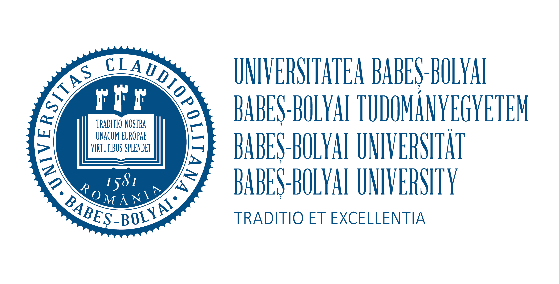 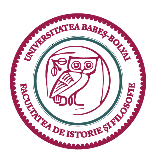 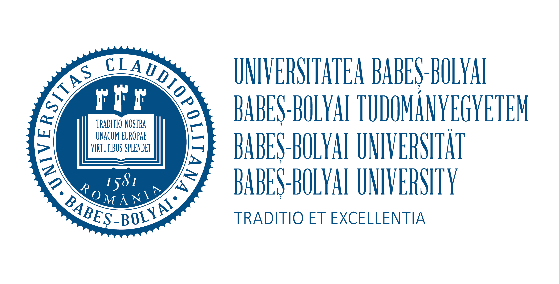 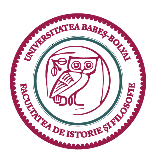 FIŞA DE AUTOEVALUARE A STUDENTULUINumele şi prenumele studentului practicant: ________________________________Facultatea de Istorie şi FilosofieSpecializarea: ___________________________________________ 	Anul de studii: ____Numele şi prenumele tutorelui de practică: __________________________________Întreprinderea / Instituţia: _______________________________________________Data începerii stagiului de practică: ____________________Data finalizării stagiului de practică: ____________________Descrieţi instituţia partenere de practică (domenii de activitate, dimensiune, număr de angajaţi, departamente, activitate economică şi socială. Prezentaţi modul de funcţionare).________________________________________________________________________________________________________________________________________________________________________________________________________________________________________________________________________________________________________________________________________________________________________________________________________________________________________________________________________________________________________________________________________________________________________________________________________________________________________________________________________________________Prezentaţi sarcinile şi responsabilităţile încredinţate în cadrul stagiului de practică.___________________________________________________________________________________________________________________________________________________________________________________________________________________________________________________________________________________________________________________________________________________________________________________________________________________________________________________________________________________________________________________________________________________________________________________________________________________________________________________________________________________________________________________________________________________________________________Evaluaţi experienţa dobândit în urma desfăşurării stagiului de practică :_____________________________________________________________________________________________________________________________________________________________________________________________________________________________________________________________________________________________________________________________________________________________________________________________________________________________________________________________________________________________________________________________________________________________________________________________________Indicaţi gradul de realizare a sarcinilor primite la debutul stagiului de practică (caiet de practică, proiect, etc.)____________________________________________________________________________________________________________________________________________________________________________________________________________________________________________________________________________________________________________________________________________________________________________________________________________________________________________________________________________________________________________________________________________________________________________________________________________ Indicaţi gradul de însuşire a compentenţelor şi abilităţilor practice asumate prin portofoliul de practică_______________________________________________________________________________________________________________________________________________________________________________________________________________________________________________________________________________________________________________________________________________________________________________________________________________________________________________________________________________________________________________________________________________________________________________________________________________________________________________________________________________________________________________________________________ Propuneri de îmbunătăţire a derulării stagiilor de practicăPuncte forte:___________ _________________________________________________________________________________________________________________________________________________________________________________________________________________________________________________________________________________________________________________________________________________________________________________________________________________________________________________________________________________________________________________________________________________________________Puncte de ameliorat: __________________________________________________________ ___________________________________________________________________________________________________________________________________________________________________________________________________________________________________________________________________________________________________________________________________________________________________________________________________________________________________________________________________________________________________Comentarii: _______________________________________________________________________________________________________________________________________________________________________________________________________________________________________________Data,						Semnătura studentului practicant,Criterii de evaluare şi ponderea acestora în nota finalăCriterii de evaluare şi ponderea acestora în nota finalăCalificativul acordat (şi punctajul aferent)Punctaj total / criteriuCriterii de evaluare şi ponderea acestora în nota finalăCriterii de evaluare şi ponderea acestora în nota finalăExcelent     Foarte bine       Bine     Satisfăcător     NesatisfăcătorPunctaj total / criteriu1. Interesul şi motivaţia în desfăşurarea activităţii15%10      9      8       7      6       5      4      3      2      12. Capacitatea de a-şi asuma responsabilităţi legate de obligaţiile sale; realizarea sarcinilor primite25%10      9      8       7      6       5      4      3      2      13. Capacitatea demonstrată de soluţionare a problemelor20%10      9      8       7      6       5      4      3      2      14. Capacitatea de adaptare la situaţiile întâlnite10%10      9      8       7      6       5      4      3      2      15. Iniţiativă în planificarea şi executarea activităţilor sale10%10      9      8       7      6       5      4      3      2      16. Eficienţă în comunicările verbale10%10      9      8       7      6       5      4      3      2      17. Capacitatea de a munci în echipă – de a stabili bune relaţii10%10      9      8       7      6       5      4      3      2      1Nota finală100%